ПРИНЯТО: на заседании                                                     УТВЕРЖДЕНО: Заведующий         педагогического совета                                                       МБДОУ «Детский сад №25»            МБДОУ «Детский сад № 25»                                                    Протокол № 1   от 30.08.2023                                                        Приказ №  123 от 30.08.2023Паспорт прогулочного участка  младшей группы в 2023-2024г.  Цель:Улучшение экологического и эстетического состояния территории ДОУ, рационального ее использования в соответствии с воспитательно-образовательными задачами, повышения ее привлекательности. Задачи:1.Оборудовать в соответствии с ФГОС ДО игровую площадку и цветник.2.Вовлечь в процесс взаимодействия  родителей, детей; выявить среди родителей деловых партнеров.АннотацияПолноценное и разностороннее развитие и воспитание детей дошкольного возраста невозможны без правильно организованной деятельности. Чтобы обеспечить ее необходимо в ДОУ создать соответствующие условия, как в помещении, так и на участке.Наш участок характеризуется наличием разнообразных зон, вовлеченностью всех участников в педагогический процесс и нетрадиционностью форм взаимодействия детей и взрослых.Игровые постройки на участке ориентированы на любой возраст и не только активизируют двигательную активность воспитанников, но и способствуют развитию креативности в игре, расширению кругозора, формированию социальных навыков.Почвы, растительный и животный мирПочваНа территории участка группы  присутствуют  разные виды  поверхностей : земля (огород), асфальт, песок, травянистый газон. Удобрения не используется, песок - для игровой деятельности детей   и хозяйственных нужд.Растительный мирНа территории площадки представлены различные виды растений: деревья, кустарники, травянистые растения, что дает воспитателям возможность проводить разнообразную образовательную деятельность по ознакомлению воспитанников с природой, организовывать физкультурно-оздоровительную работу на свежем воздухе.Видовой состав деревьев:Тополь, клён, ольха, рябина, яблоня, туя, ель. Вдоль забора посажены полосы зеленых насаждений (кусты), а также групповые и единичные посадки).Кустарники:Сирень, пирус , спирея «невеста», самшит.Вдоль дорожки кустарники образуют живую изгородь, в частности пирус .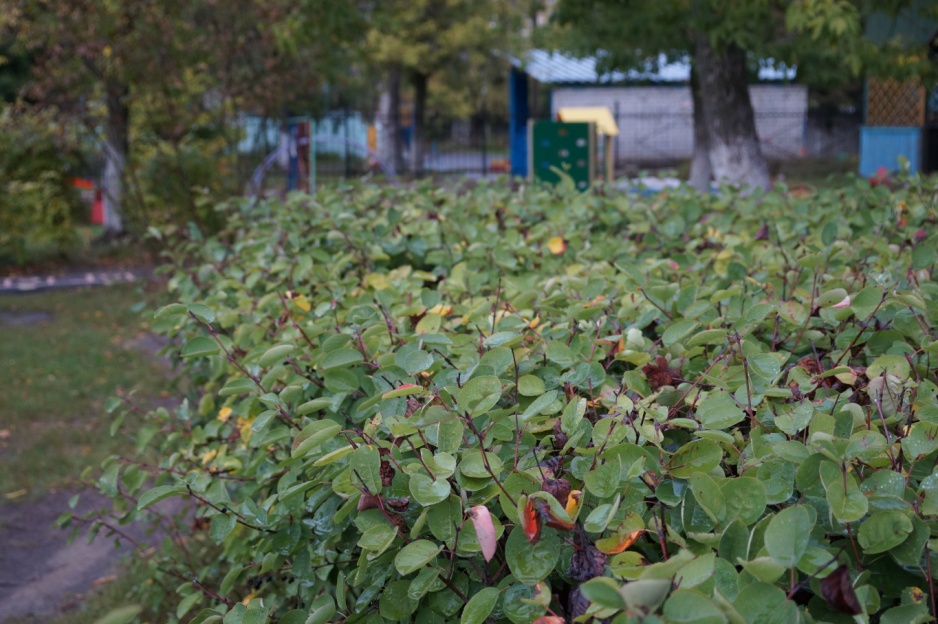 Травянистые растенияДикорастущие:овсяница, подорожник, одуванчик, тимофеевка, лопух, медуница, клевер.Декоративные:многолетние декоративные цветы на клумбах;однолетние декоративные цветы на клубах(меняются ежегодно, предпочтение отдаётся цветам без сильно выраженного запаха).                                               Овощные культуры  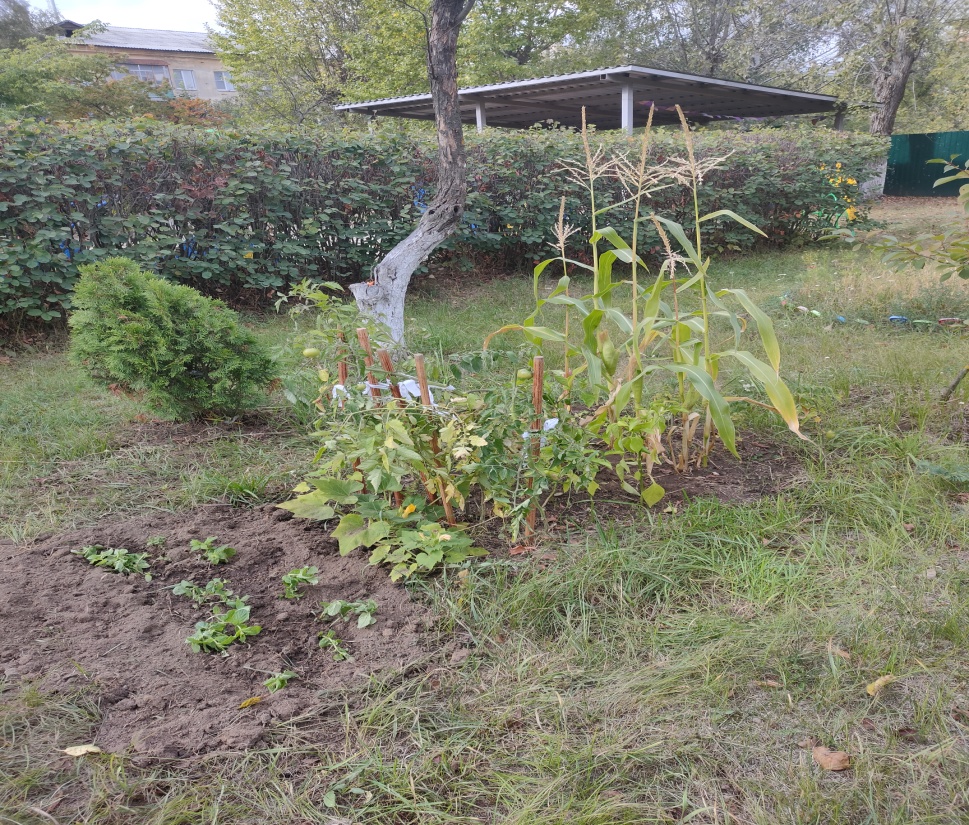 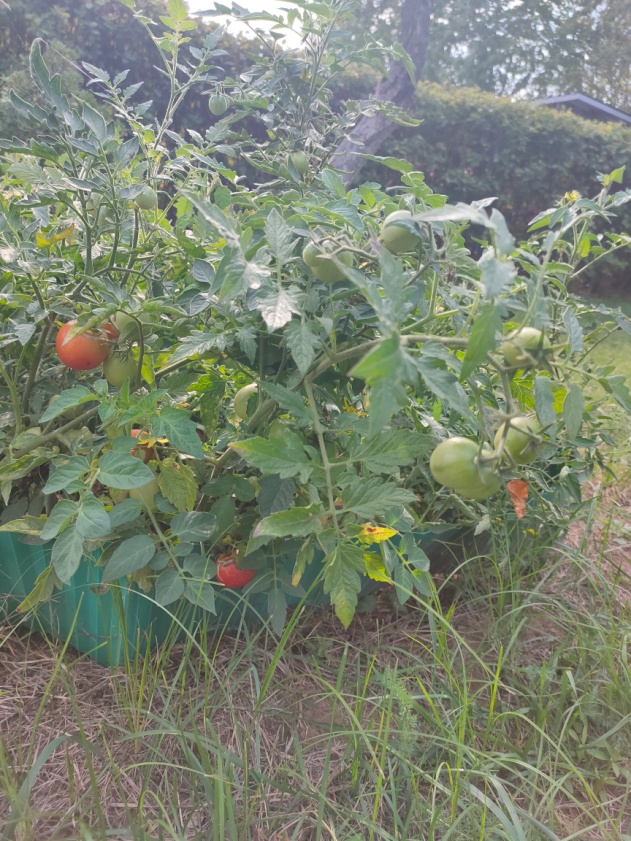 Однолетние  овощные культурыЖивотный мирНа территории встречаются -млекопитающие: кошки, собаки;-птицы:воробьи, вороны, галки, трясогузки, голуби, синицы, дятлы, стрижи, ласточки, скворцы, сойки;-насекомые:различные виды бабочек, жуки (божьи коровки, жужелицы, майский жук, жук-носорог, жук-олень), клопы-пожарники, мухи, комары, пчёлы, осы, муравьи, шмели, пауки.Перечень обитателей не полный. Животный мир требует дополнительных исследований.Содержание работыСтратегия развития нашего общества направлена на повышение роли человеческого фактора, на выявление и реализацию его творческих возможностей. Гармоничное развитие ребенка – основа формирования личности. Оно зависит от успешного решения многих воспитательных задач: физических, нравственных, эстетических и т.д. Одной из главных задач воспитания на данный момент является становление экологического воспитания дошкольников. Особое внимание в дошкольных учреждениях отводится созданию предметно - развивающей среды на участках. Участок нашей группы оснащен новым оборудованием, а также созданы объекты, обеспечивающие разнообразную деятельность детей и взрослых по следующим направлениям: оздоровительное, познавательное, эстетическое и игровое. В соответствии с обозначенными направлениями на участке мы выделили несколько зон: - игротека;- зона сюжетно-ролевых игр;- зона экологического воспитания;- художественно – эстетическая зона;- спортивная зона;- зона интеллектуальных игр и математического развития;- зона уединения;      На участке имеется игровая площадка. Территория игротеки  включает в себя две зоны: игровая и двигательная . Они  представлены песочницей и разнообразным спортивным оборудованием . Зона сюжетно-ролевых игр.«Семья», «Кафе», «Гараж», «Больница», «Магазин».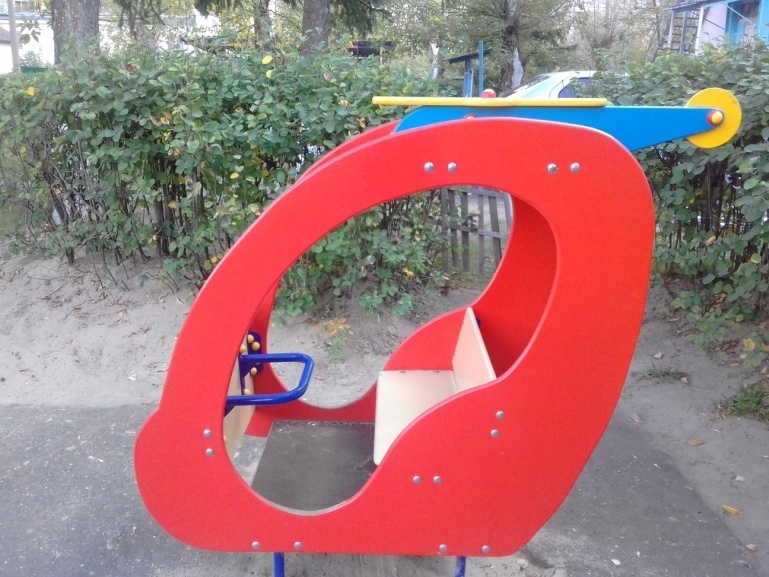 Зона экологического воспитанияВ летний период высаживаются  овощи  в огород  и рассада  однолетних растений в цветник. Для ухода за растениями имеются лейки, распылитель для опрыскивания растений, заостренные деревянные палочки для рыхления земли в горшках, мягкие кисточки для очистки от пыли листьев растений. 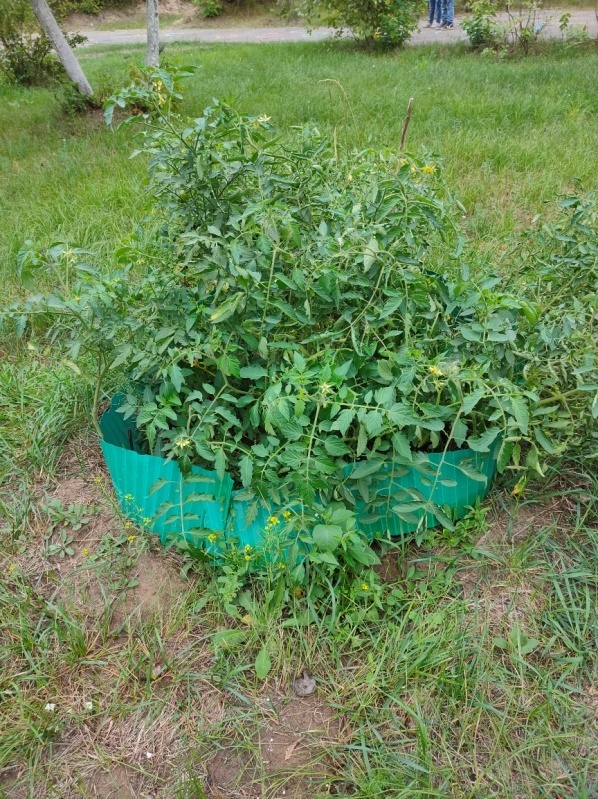 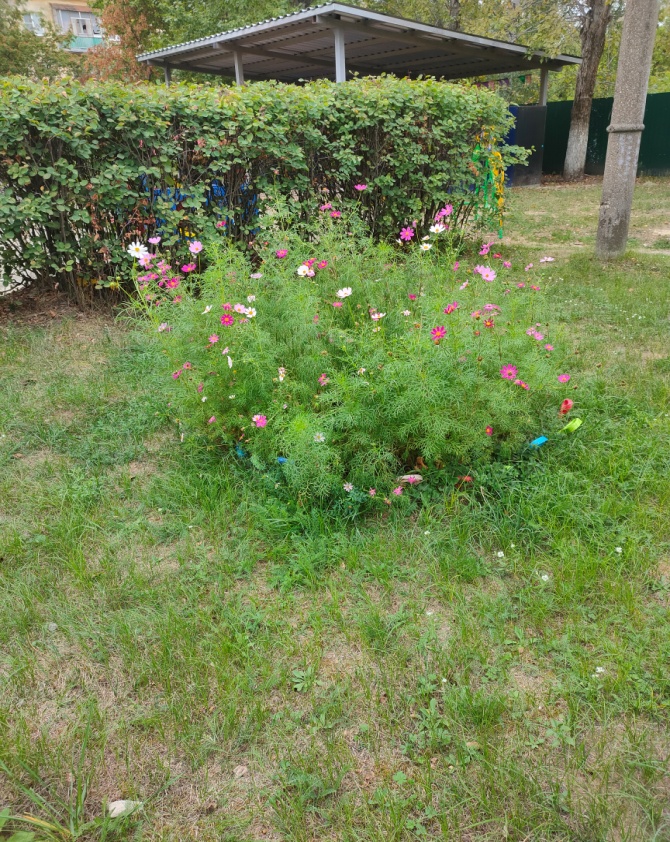 Художественно – эстетическая зона.Для театрализованной деятельности имеются маски. На участке имеются, краски, кисти, карандаши, мелки.Таким образом, художественно-эстетическая зона дает возможность реализовать творческие способности каждого ребенка.Зона «Наше творчество»В летний период проходят выставки продуктивной и конструктивной деятельности наших воспитанников , а зимой  наш участок превращается в   творческую мастерскую и для детей и взрослых . 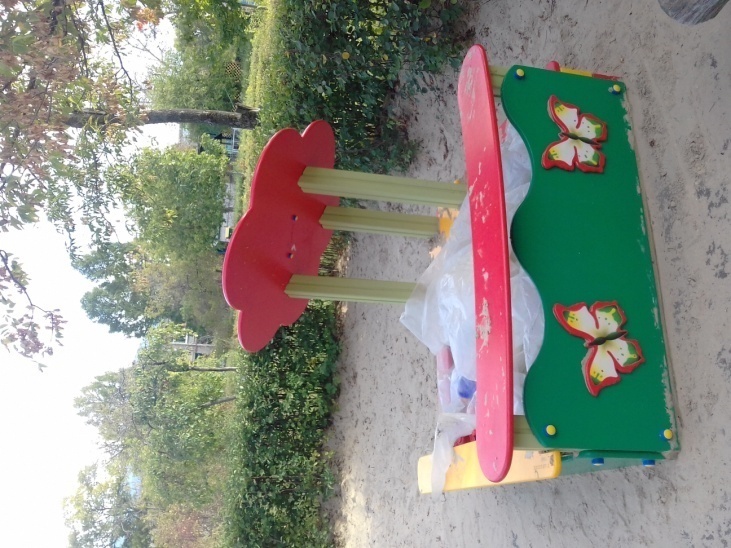 Зона речевого развития«Расскажи сказку по картинкам», мини-библиотека,книжки-раскраски по изучаемым темам. Книжки-самоделки.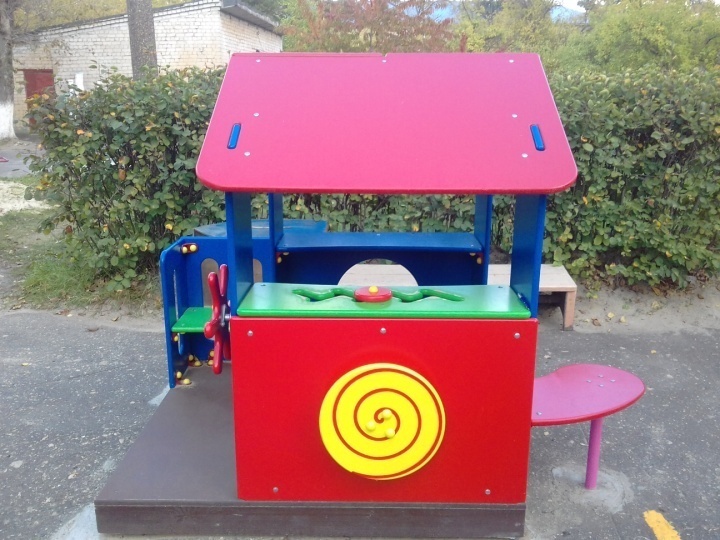 Спортивная зона.Подобранное оборудование: баскетбольное кольцо, цели для метания, гимнастические стенки,  профилактическая дорожка позволит подбирать различное сочетание движений на занятиях и в игре. Оборудованиерасположено по краям площадки так, чтобы большая ее часть использовалась для проведения подвижных и спортивных игр, физкультурных праздников и досугов.Имеется выносное оборудование: скакалки, обручи, мячи, кегли, кольцеброс, бумеранг.Занятия на свежем воздухе с использованием игрового оборудования обеспечивает режим высокой двигательной активности детей, позволяют им закреплять и совершенствовать знакомые движения, осваивать новые виды, требующие сосредоточенности, четкости, ловкости, координации. 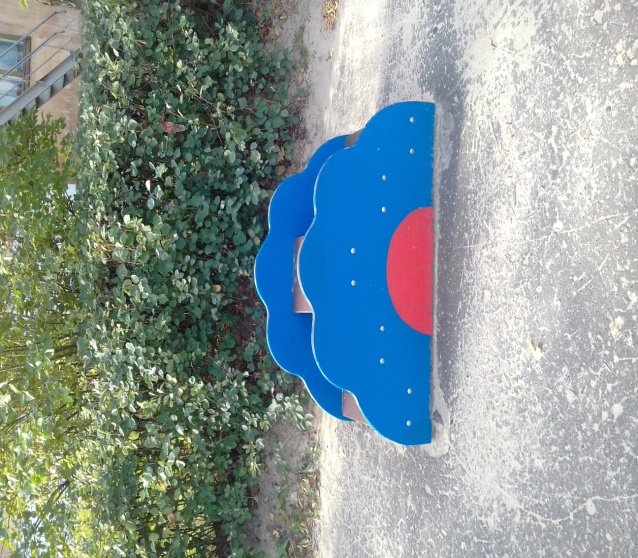 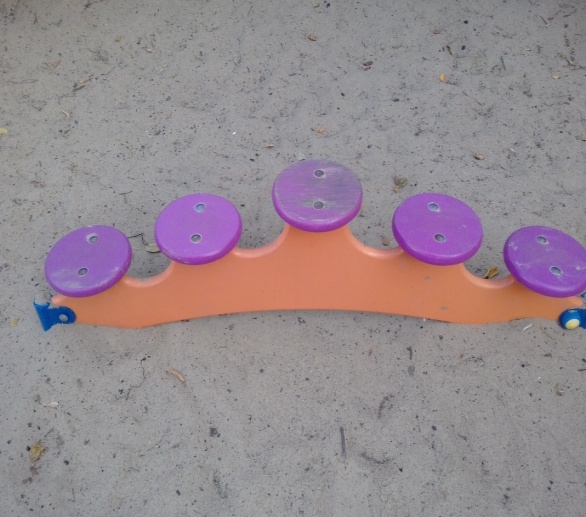 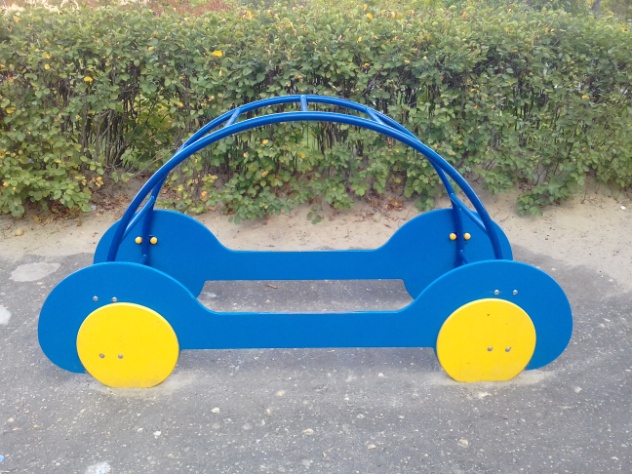 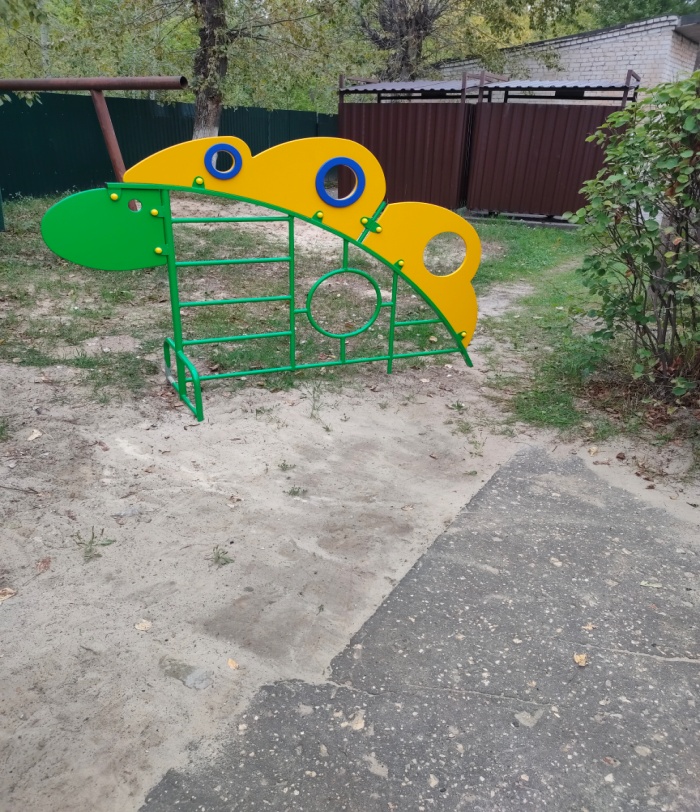 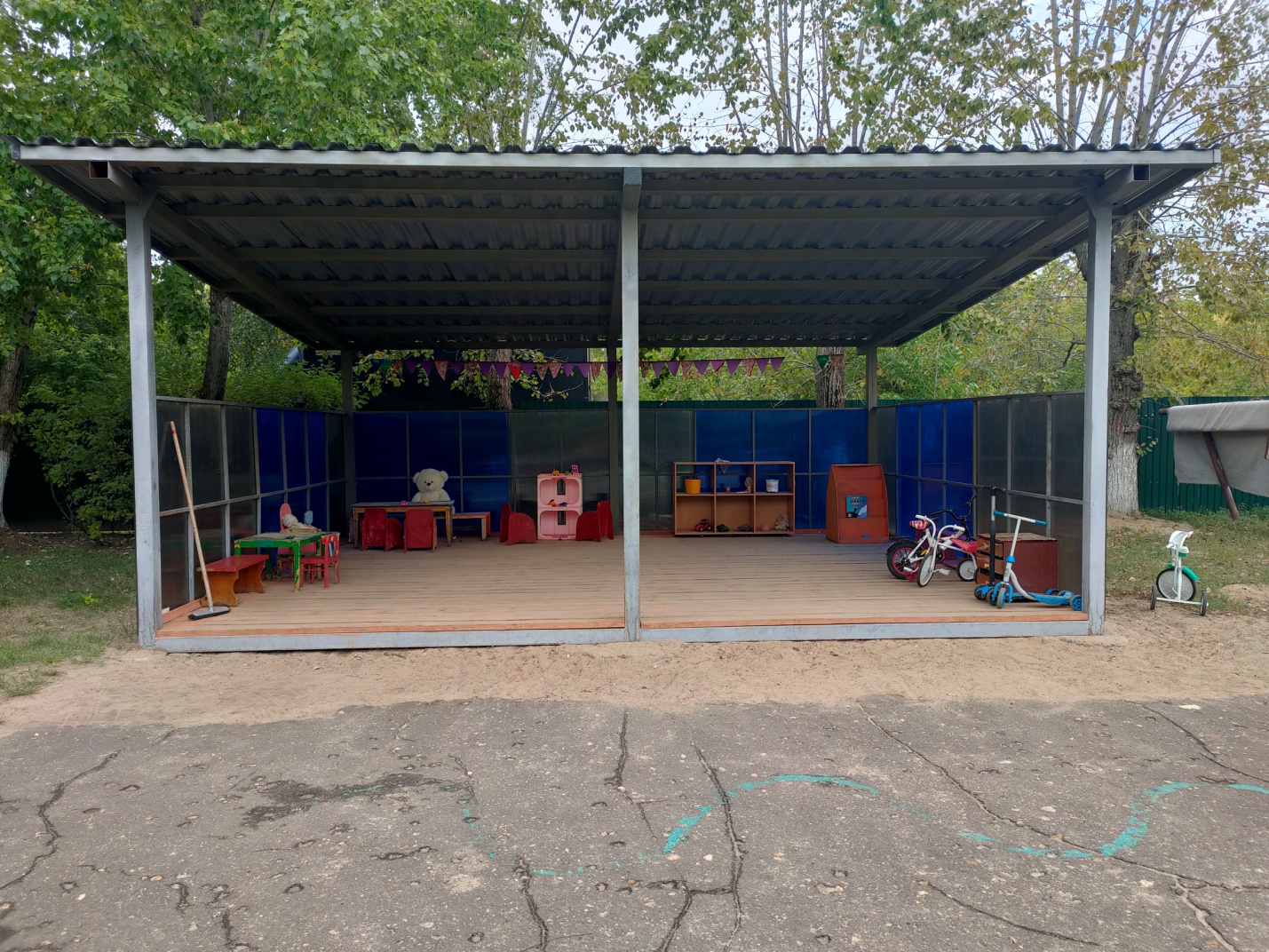 